Пояснительная записка.Совет отцов общеобразовательного учреждения является общественным родительским органом (или структурным подразделением общешкольного родительского комитета) и создан в целях усиления роли отцов в воспитании учащихся, ихподдержки и педагогического просвещения, активного приобщения их к жизнедеятельности образовательного учреждения.Совет отцов создается силами родительской общественности и по ее инициативе на добровольных началах сроком на 1 год.Состав Совета отцов утверждается общешкольным родительским собранием (или родительским комитетом).Выборы представителей в Совет отцов производятся на классных родительских собраниях в начале учебного года. От каждого родительского коллектива класса могут выбираться не более 2 представителей.В состав Совета отцов может входить председатель и заместитель, секретарь и члены Совета.Председатель Совета отцов избирается на первом заседании и является лицом наиболее уважаемым среди родительской и педагогической общественности.Совет отцов в своей деятельности руководствуется Конвенцией о правах ребенка, Уставом общеобразовательного учреждения.Положением о родительском комитете и настоящим Положением.Деятельность Совета отцов осуществляется на принципах гласности и свободного коллективного обсуждения вопросов.Прекращение деятельности Совета отцов осуществляется по решению общешкольного родительского собрания (родительского комитета).АктуальногстьСовет отцов:ведет работу по профессиональной ориентацииучащихся, опираясь на жизненный опыт;взаимодействует с социально-педагогической службой в правовом воспитании учащихся;планирует и организует профилактическую работу с неблагополучными семьями;осуждает поведение родителей, не выполняющих свои обязанности по воспитанию и обучению детей. При необходимости ставит перед государственными организациями вопрос о привлечении таких родителей к ответственности, установленной Законодательством РФ;оказывает помощь классным руководителям в проведении работы по формированию здорового образа жизни и профилактике негативных проявлений;содействует администрации школы в проведении гендерного воспитания;участвует в организации и проведении мероприятий, направленных на формирование у учащихся волевых качеств личности, мужественности, гражданственности и патриотизма;выносит проблемные вопросы на обсуждение педагогического совета,общешкольного родительского собрания, родительского комитета;принимает участие в проведении профилактических рейдовых мероприятий, организуемых администрацией школы;при необходимости участвует в индивидуальной работе с учащимися и родителями, состоящими на профилактических учетах;оказывает посильную помощь администрации школы в организации ремонтаи благоустройства школы.Цель программы:             Основной целью Совета отцов является укрепление связи семьи и школы в деле воспитания, обучения и профилактики негативных проявлений среди учащихся. Совет отцов оказывает помощь семье, содействует созданию необходимых условий длясвоевременного получения учащимися среднего образования.Совет отцов принимает участие в обеспечении условий развития школы, участвует в управлении развитием школы.Совет отцов пропагандирует положительный опыт семейного воспитания, повышает ответственность родителей за воспитание детей.Совет отцов осуществляет социальную защиту, поддержку и адаптацию детей к жизни в обществе, участвует впрофориентационной работе с учащимися, организует работу с подростками по профилактике девиантного поведения.Задачи: -создать систему профилактической работы по предупреждению правонарушений  ;-укрепить институт семьи через просветительские, профилактические беседы с учащимися , их родителями; повысить ответственность отцов за воспитание детей через организацию рейдов в вечернее время.Принципы работы с семьей: -систематичность; -демократичность; -гуманность; -уважительность; -соблюдение прав и свобод; -единство общественного и семейного воспитания. Основные направления работы: -создание системы социальной и социально-психологической помощи семье; -создание Совета отцов, из пап, имеющих положительный опыт общения с детьми; - формирование его нравственных качеств; -пропаганда положительного опыта семейного воспитания.Основные направления реализации проекта: -изучение жизненного пространства ребенка; -участие в родительских собраниях; -групповые и индивидуальные консультации; -вовлечение отцов в воспитательный процесс; -обобщение и распространение опыта воспитания детей из благополучных семей. План мероприятий на 2021-2022г.Ожидаемые результаты: -более тесное сотрудничество с семьей; -создание системы в работе с отцами; -повышение просветительской работы с родителями; -повышение ответственности отцов за воспитание детей в семье; -сокращение семей «группы риска». Реализация мероприятий и перспективный план работы Совета отцов, предусмотренный программой, позволит создать систему работы с различными категориями семей в данных условиях и оказать помощь детям и родителям, попавшим в затруднительную, жизненную ситуацию.Список использованной литературы: 1. В.М. Брюханова Школа и семья: от диалога к партнерству. 2.Журнал Классный руководитель №4 2008 г. Москва 2005г. НИИ школьных технологий 3. Е.Н. Степанов Калейдоскоп родительских собраний. Москва Творческий Центр 2002 г. 4. Л.В. Байбородова Взаимодействие школы и семьи. Ярославль Академия развития, 2003г. 5. Л.С. Суслова Формы и методы работы с учащимися группы социального риска Тюмень, 2004годУтверждаю:Директор МБОУ «СОШ № 45»_____________ Валиев М.Д.К.Программа«Совета	 Отцов»На 2021-2022гг.формирование воспитательного потенциала семьи через деятельность родительской организации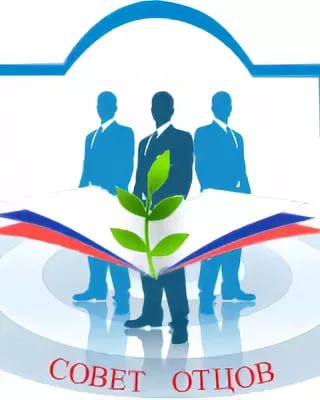 №МероприятияСрокиОтветственные1.Формирование списка кандидатов в Совет отцов школы. Сентябрь-ежегодно2021-2022Формирование списка кандидатов в Совет отцов школы2.Организационная встреча. Знакомство с Положением о Совете отцов. Обсуждение и утверждение плана работы на 2017-2019учебный год. Выборы председателя Совета. Распределение обязанностей между членами Совета.Октябрь-ежегодно2021-2022Организационная встреча. Знакомство с Положением о Совете отцов. Обсуждение и утверждение плана работы на 2017-2017 учебный год. Выборы председателя Совета. Распределение обязанностей между членами Совета.3.Освещение работы Совета в СМИ и в школьной газете.В течение года2021-2022Зам.директор по ВР4.Профилактические рейды в общественные места в каникулярное время и праздничные дниВ течение года2021-2022Зам.директор по ВР Председатель Совета5.Дежурство на массовых мероприятиях и вечерах отдыха.В течение года2021-2022Зам.директор по ВР Председатель Совета6.Участие в заседаниях Совета по профилактике правонарушений несовершеннолетних1 раз в триместр-ежегодно2021-2022Зам .директор по ВР7.Участие в спортивно-массовых мероприятиях школыЕжегодно2021-2022Председатель Совета8.Беседы с обучающимися о ЗОЖ и безопасной жизнедеятельностиЕжегодно2021-2022Председатель Совета9.Проведение классных часов «Профессии наших пап»Ежегодно2021-2022Председатель Совета10.Профилактические беседы с родителямиЕжегодно2021-2022Зам.директор по ВР11.Итоговое заседание СоветаАпрель2021-2022Зам.директор по ВР